Главное управление МЧС России по Республике БашкортостанПРАВИЛА ПОВЕДЕНИЯ ПРИ ОПАСНОСТИ УТЕЧКИ БЫТОВОГО ГАЗА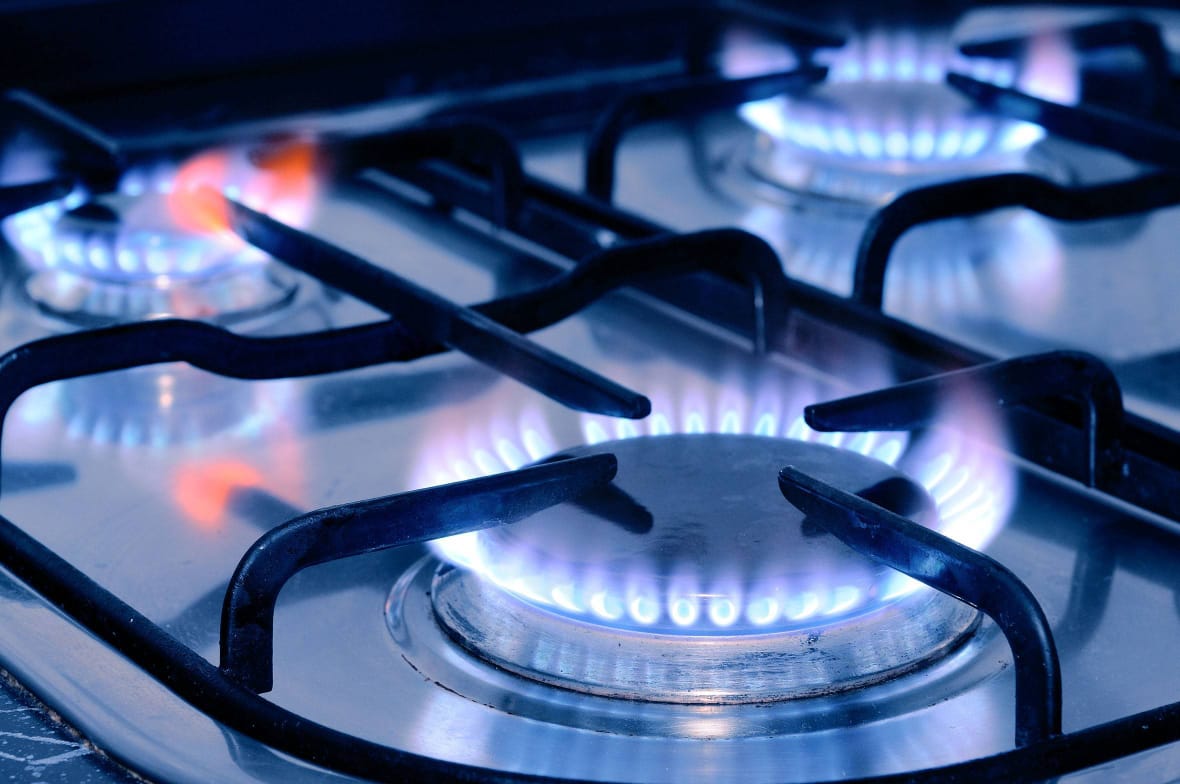 При появлении запаха газа в квартире:быстро откройте двери и окна, чтобы проветрить помещение;при наличии стационарного телефона выдерните шнур из розетки для исключения случайного звонка;перекройте общий кран подачи газа, проверьте и закройте все краны газовойплиты;действуйте быстро, задержав дыхание и прикрыв нос и рот любойвлажной тканью;если причина загазованности неизвестна, покиньте опасное место и вызовитеаварийную газовую службу по телефону «04»;выйдя из квартиры, отключите подачу электричества в щитке.ЗАПРЕЩАЕТСЯзвонить со стационарного или мобильного телефона находясь в квартире;курить;зажигать спички;включать свет;пользоваться электроприборами;выключать работающие приборы;возвращаться в квартиру до устранения утечки газа.по запаху: запах газа сильнеевблизи местаутечки;«на глаз»: наповерхности газовой трубы, смоченноймыльной водой, в месте утечки образуются пузырьки;на слух: присильной утечкегаз вырываетсясо свистом;на ощупь: проведите влажнойрукой вдольвсех доступныхв помещении соединенийгазопровода. Выходящийгаз будет слегка холодитькожу;специальнымиприборами.Неаккуратное использование газа в бытовых условиях или неисправность приборов и газовых труб могут статьпричиной отравления ивзрываОбщие правила безопасности:при включении газовой плиты, сначала зажгите огонь (искру), затем плавно откройте газовый кран;при включении духовки убедитесь, что огонь есть во всех отверстиях горелки;предотвращайте заливание пламени горелки кипящей жидкостью;заметив потухшую горелку, перекройте кран подачи газа, распахните окна и хорошо проветрите помещение, горелку можно зажигать вновь после её остывания.ЗАПРЕЩАЕТСЯсамостоятельно устанавливать и ремонтировать газовое оборудование;оставлять включенные газовые горелки без присмотра;сушить бельё над газовой плитой.перенесите пострадавшего в хорошо проветриваемое место;уложите человека;расстегните одежду на груди, укройте его одеялом и обеспечьте покой;вызовите врача.